EXIT CARD  - Speech bubbleWrite your answer/comment in the speech bubble and return to the teacher as you leave the room.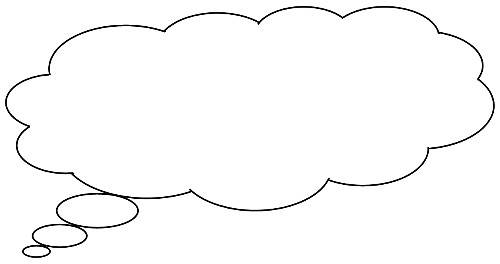 EXIT CARD  - Speech bubble Write your answer/comment in the speech bubble and return to the teacher as you leave the room.